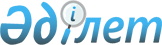 О внесении изменений и дополнений в решение акима Бейнеуского района от 27 декабря 2018 года № 5 "Об образовании избирательных участков"Решение акима Бейнеуского района Мангистауской области от 9 сентября 2022 года № 2. Зарегистрировано в Министерстве юстиции Республики Казахстан 9 сентября 2022 года № 29484
      РЕШИЛ:
      1. Внести в решение акима Бейнеуского района "Об образовании избирательных участков" от 27 декабря 2018 года № 5 (зарегистрировано в Реестре государственной регистрации нормативных правовых актов под № 3772) следующие изменения и дополнения:
      в приложение указанного решения:
      избирательные участки № 115, № 116, № 117 изложить в новой редакции:
      "Избирательный участок № 115
      Центр: здание коммунального государственного учреждения "Общеобразовательная школа Устюрт" Отдела образования по Бейнеускому району Управления образования Мангистауской области.
      Граница: дома № 1-20 улицы имени Ахтан Керейулы, дома № 1-26 улицы имени Ерменбет Би, дома № 1-27 улицы имени Турманбет Батыра, дома № 1-27 улицы имени Адила, дома № 1-29 улицы имени Тастемира, дома № 1-29 улицы имени Турсына, дома № 101-120 улицы имени Досата, дома улиц имени М. Ауезова, имени Атакозы Батыра, имени А. Жангелдина, имени И. Суйеубаева села Бейнеу.
      Избирательный участок № 116
      Центр: здание коммунального государственного учреждения "Общеобразовательная школа имени Ы. Алтынсарина" Отдела образования по Бейнеускому району Управления образования Мангистауской области.
      Граница: многоэтажные дома № 38-41, дома улиц имени Косай ата, имени Т.Айбергенова, имени Ер Конай, имени Матжан Би, имени Ер Шабай, имени Т. Алиева, имени А. Тилеуулы, имени Н. Онгалбаева, имени М. Бегенова, имени Н. Шыршыгулулы, имени Ер Бегей, имени Б. Момышулы, имени Ер Кармыс, имени А. Байтурсынова, имени Е. Айшуакова, имени Султан Бейбарыса, имени К. Боканулы, имени Торемурат села Бейнеу.
      Избирательный участок № 117
      Центр: здание государственного коммунального казенного предприятия на праве оперативного управления "Ясли-сад "Бейнеу" Отдела образования по Бейнеускому району Управления образования Мангистауской области.
      Граница: дома № 1-55 улицы Улы Жибек Жолы, дома № 1-55 улицы имени Мендикул Батыра, дома улиц имени Азан Балова, имени Оразмухамед ахуна, имени Кыдырша ата, имени Рсалы Батыра, имени Акбобек, имени Кайып Корабайулы села Бейнеу, республиканское государственное учреждение "Департамент Пограничной службы Комитета национальной безопасности Республики Казахстан по Мангистауской области", республиканское государственное учреждение "Войсковая часть 99116" Министерства обороны Республики Казахстан.";
      избирательные участки № 119, № 120 изложить в новой редакции:
      "Избирательный участок № 119
      Центр: здание коммунального государственного учреждения "Общеобразовательная школа Манашы" Отдела образования по Бейнеускому району Управления образования Мангистауской области.
      Граница: дома № 147-240 улицы имени К. Сатбаева, дома № 1-100 улицы имени Досата, дома улиц имени Есекмерген Батыра, имени Бекес Дарментайулы, имени Самалык Батыра, имени Шолтамана села Бейнеу.
      Избирательный участок № 120
      Центр: здание коммунального государственного учреждения "Общеобразовательная школа Атамекен" Отдела образования по Бейнеускому району Управления образования Мангистауской области.
      Граница: дома № 81-240 улицы имени Б. Майлина, дома улиц имени Шогы батыра, имени Каржаубая Жылкыбаева имени Турыш ата, Карагайлы, Косарқан, Каракога, Шахан села Бейнеу.";
      избирательные участки № 122, № 123, № 124 изложить в новой редакции:
      "Избирательный участок № 122
      Центр: здание коммунального государственного учреждения "Общеобразовательная школа Сам" Отдела образования по Бейнеускому району Управления образования Мангистауской области.
      Граница: дома № 1-127 улицы имени Амантурлы батыра, дома № 1-127 улицы имени Асау Батыра, дома № 1-114 улицы имени К. Токсанбайулы, дома № 1-117 улицы имени Балуанияз, дома улицы имени Калнияз акына села Бейнеу.
      Избирательный участок № 123
      Центр: здание коммунального государственного учреждения "Бейнеуский лицей" Отдела образования по Бейнеускому району Управления образования Мангистауской области.
      Граница: дома улиц имени Досан Тажиулы, имени Ж. Мынбаева, имени К. Сыдыкова, имени Изтурган Мендикулова, имени И. Тайманова, имени М. Маметовой, имени Махамбет, имени Т. Алниязулы села Бейнеу.
      Избирательный участок № 124
      Центр: здание коммунального государственного учреждения "Общеобразовательная школа Бейнеу" Отдела образования по Бейнеускому району Управления образования Мангистауской области.
      Граница: дома № 180-280 улицы имени Балуанияз, дома № 180-280 улицы имени К. Токсанбайулы, дома № 180-280 улицы имени Амантурлы Батыра, дома № 180-280 улицы имени Асау Батыра, дома улиц Айракты, Дагар, Жайылган, Манашы, имени Мурын жырау, Уали, Сайкудык, Опорная села Бейнеу.";
      избирательные участки № 138, № 139, № 140 изложить в новой редакции:
      "Избирательный участок № 138
      Центр: здание государственного коммунального казенного предприятия на праве оперативного управления "Ясли-сад "Атамекен" Отдела образования по Бейнеускому району Управления образования Мангистауской области.
      Граница: дома улиц имени Жамбыла, имени Абая, имени Т. Токтарова, имени Ж. Аймауытова, имени Курмангазы, имени Саттигул, имени С. Килыбайулы села Бейнеу.
      Избирательный участок № 139
      Центр: здание государственного коммунального казенного предприятия на праве оперативного управления "Ясли-сад "Куйкен" Отдела образования по Бейнеускому району Управления образования Мангистауской области.
      Граница: дома № 21-135 улицы имени Ахтан Керейулы, дома № 27-135 улицы имени Ерменбет Би, дома № 28-135 улицы имени Турманбет Батыра, дома № 30-135 улицы имени Турсына, дома улиц Шагырлы, имени Т. Косжанулы села Бейнеу.
      Избирательный участок № 140
      Центр: здание государственного коммунального казенного предприятия на праве оперативного управления "Ясли-сад "Манашы" Отдела образования по Бейнеускому району Управления образования Мангистауской области.
      Граница: дома № 87-146 улицы имени К. Сатбаева, дома № 81-241 улицы имени Т. Рыскулова, дома № 128-179 улицы имени Асау Батыра, дома № 128-179 улицы имени Амантурлы Батыра, дома № 115-179 улицы имени К. Токсанбайулы, дома №118-179 улицы имени Балуанияз, дома улицы имени Сугир Бегендикулы села Бейнеу.";
      дополнить избирательными участками № 141, № 142:
      "Избирательный участок № 141
      Центр: здание коммунального государственного учреждения "Общеобразовательная школа Атамекен" Отдела образования по Бейнеускому району Управления образования Мангистауской области.
      Граница: дома улиц Аспантай, имени Уайса Кайралапова, имени Абдибека Жаманбаева, Бирлик, Билеули, Белдеули, Жезди, Достык, Ынтымак, имени Рзаевых села Бейнеу.
      Избирательный участок № 142
      Центр: здание коммунального государственного учреждения "Общеобразовательная школа Бейнеу" Отдела образования по Бейнеускому району Управления образования Мангистауской области.
      Граница: дома улиц имени Абылай хана, Алатау, имени Абилхайыр хана, имени Балхаш, имени Бопай ханума, Есенказак, Жайык, Жетису, Каспий, Куйкен, Кусшы, имени Лабак Батыра, Мугалжар, Нарынкол, Сарыарка, Теректи, Улытау, имени Хасан хазирета, Шаршы, Шункилдек, имени Калмурата Сабырбаева, Шеркала, Желтау, Карабулак, Уланак села Бейнеу.".
      2. Государственному учреждению "Аппарат акима Бейнеуского района" обеспечить государственную регистрацию настоящего решения в Министерстве юстиции Республики Казахстан.
      3. Контроль за исполнением настоящего решения возложить на руководителя аппарата акима Бейнеуского района.
      4. Настоящее решение вводится в действие по истечении десяти календарных дней после дня его первого официального опубликования.
      "СОГЛАСОВАНО"
      Бейнеуская районная территориальная 
      избирательная комиссия
					© 2012. РГП на ПХВ «Институт законодательства и правовой информации Республики Казахстан» Министерства юстиции Республики Казахстан
				
      Аким Бейнеуского района

Б. Абилов
